Your local PCSO is Joe SMITH and can be contacted via telephone on 07866229636 or by email 61745@kent.police.uk Wilmington, Orange Tree Ward, Leyton Cross and Maypole April 2022Wilmington, Orange Tree Ward, Leyton Cross and Maypole April 2022Information provided by:PCSO Joe SMITHPCSO Joe SMITH06/04/2022- Common Lane-Vehicle theft- report of a vehicle theft that occurred overnight. A crime report has created for this incident and actions set to locate vehicle and return to owner when found. However, the vehicle was later found in the day and returned to the owner.09/04/2022- Oakfield Park- RTC- Report of a traffic collection where one of the cars and gone into a bus. A patrol arrived and dealt with initial incident and drivers were able to later leave the location.09/04/2022- Hawley Road-off Road bikes- Report of off-road bikes being seen riding across farmland. No patrols were able to attend at the time however information has been passed on to ensure that patrols are aware of this issue and tackle robustly when in the area.12/04/12- Hawley Road- Off-Road bike- Report of off-road bikes being driven on the country roads and on to the farmland. No patrols available to pull away from other incidents however information has been passed on to identify owners of bikes. 13/04/2022- The Spires- Off-road bike- Report of off-road bikes arriving at parked driving around on the grass close to local dog walkers. Information has been passed onto local patrols to be made aware of vehicle turning up at location to prevent further issues going forward.24/04/2022- Oakfield lane- Harassment- report of harassment whereby a child had been bullied by another pupil in their school. Police were contacted about incident and investigation raised however best identified for school to deal with the incident as this can be monitor more closely.24/04/2022- Capel Place- Robbery- Report a robbery where the victim had been followed by 2 white cars all day and pulled over. 2 SUSPECTS got out that is known to them and asked why they was following the victim. SUSPECTS have punched and kicked victim, during this VICTIMS items fell out of their pockets, and they have taken them along with taking victims shoes. A crime report for this incident has been created and enquires are ongoing to develop an outcome. Anti-social behaviour and other incidents of note:09/04/2022- Hawley Road-off Road bikes- Report of off-road bikes being seen riding across farmland. No patrols were able to attend at the time however information has been passed on to ensure that patrols are aware of this issue and tackle robustly when in the area.12/04/12- Hawley Road- Off-Road bike- Report of off-road bikes being driven on the country roads and on to the farmland. No patrols available to pull away from other incidents however information has been passed on to identify owners of bikes. 13/04/2022- The Spires- Off-road bike- Report of off-road bikes arriving at parked driving around on the grass close to local dog walkers. Information has been passed onto local patrols to be made aware of vehicle turning up at location to prevent further issues going forward. FUTURE ACTIVITYPCSO SMITH will be holding a Community Engagement within Wilmington during the month of June – Date and time to be confirmed and will be advertised on TWITTER. My Coummunity Voice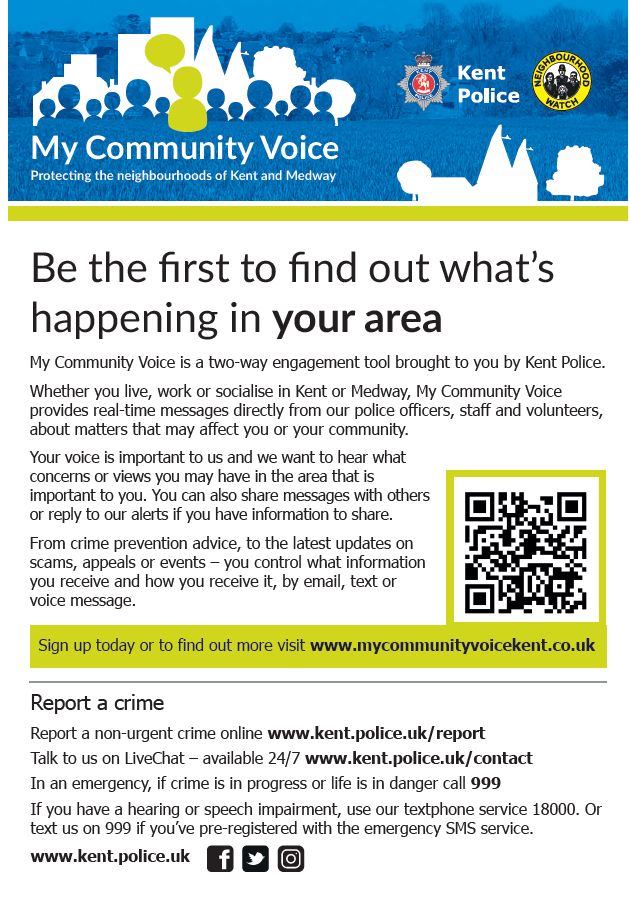 